Datum:  _______________Bestätigung  SportteilnahmeHiermit bestätige ich, dass Herr/Frau    ___________________________  regelmäßig  am Training der Sportgruppe ___________________________ der Staatlichen Studien-akademie Glauchau teilnimmt.___________________________________________Datum, Unterschrift Übungsleiter_inSportgruppe  _______________________________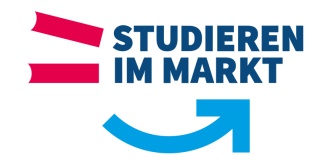 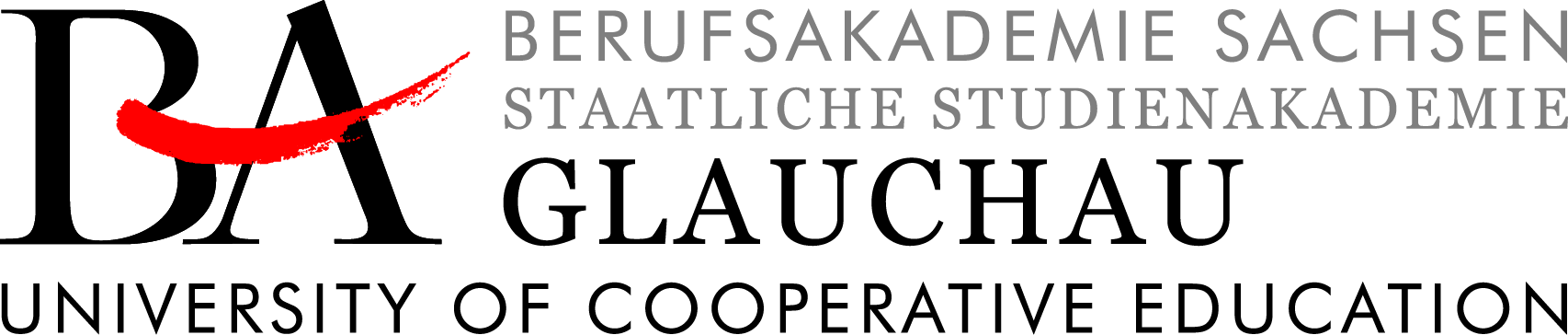 